EU-nämnden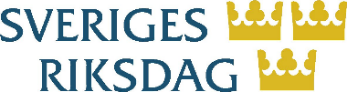 Möte i Preliminär dagordningKommenterad dagordningGodkännande av dagordningen(ev.) Godkännande av A-punkter 
a) Icke lagstiftande verksamhet 
b) Lagstiftning Icke lagstiftande verksamhetFISKEFiskeripaketeta) Meddelande om den gemensamma fiskeripolitiken i dag och i morgon: En pakt för fiskeri och oceaner som syftar till en hållbar, vetenskapligt grundad, innovativ och inkluderande fiskeriförvaltningb) Rapport om den gemensamma marknadsordningen för fiskeri- och vattenbruksprodukterc) Meddelande om en handlingsplan för EU: skydd och återställande av marina ekosystem för ett hållbart och motståndskraftigt fisked) Meddelande om energiomställningen inom EU:s fiskeri- och vattenbrukssektor- Föredragning av kommissionen
- DiskussionJORDBRUKMarknadssituationen, i synnerhet efter invasionen av Ukraina 
- Information från kommissionen och medlemsstaterna
- Diskussion
DiskussionsunderlagHandelsrelaterade jordbruksfrågor 
- Information från kommissionen-Diskussion
DiskussionsunderlagÖvriga frågor
Jordbruka) Aktuella lagstiftningsförslagFörordningen om restaurering av natur: aspekter som rör jordbruk och skogsbruk
- Information från ordförandeskapetb) Rapport från den europeiska reflektionsgruppen för griskött
- Information från kommissionenc) Meddelande om översynen av EU-initiativet om pollinatörer - En ny giv för pollinatörer
- Information från kommissionenFisked) Framtiden för protokollet om partnerskapsavtalet om hållbart fiske mellan EU och Marocko
- Information från den lettiska, litauiska och polska delegationen